§609.  Ballot security materialsThe Secretary of State shall furnish each municipality with tamper-proof ballot security containers that are equipped with a suitable method of securing the ballots against tampering, which must be used for securing used ballots and other election materials for statewide elections conducted under this Title.  If a state-supplied container or security mechanism becomes defective, lost or destroyed, the clerk must apply in writing to the Secretary of State for a replacement.  The Secretary of State shall supply or approve a replacement at the expense of the municipality.  If a municipality wishes to use a tamper‑proof ballot security container to seal municipal election ballots and materials, that municipality must obtain the container and security mechanism at its own expense.  [PL 2019, c. 371, §17 (AMD).]SECTION HISTORYPL 2011, c. 342, §17 (NEW). PL 2019, c. 371, §17 (AMD). The State of Maine claims a copyright in its codified statutes. If you intend to republish this material, we require that you include the following disclaimer in your publication:All copyrights and other rights to statutory text are reserved by the State of Maine. The text included in this publication reflects changes made through the First Regular Session and the First Special Session of the131st Maine Legislature and is current through November 1, 2023
                    . The text is subject to change without notice. It is a version that has not been officially certified by the Secretary of State. Refer to the Maine Revised Statutes Annotated and supplements for certified text.
                The Office of the Revisor of Statutes also requests that you send us one copy of any statutory publication you may produce. Our goal is not to restrict publishing activity, but to keep track of who is publishing what, to identify any needless duplication and to preserve the State's copyright rights.PLEASE NOTE: The Revisor's Office cannot perform research for or provide legal advice or interpretation of Maine law to the public. If you need legal assistance, please contact a qualified attorney.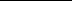 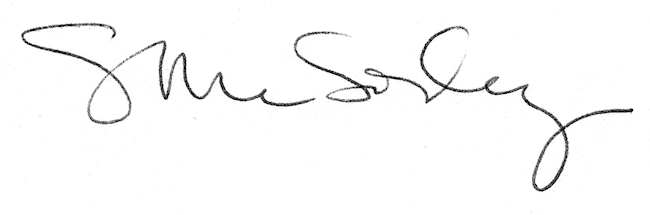 